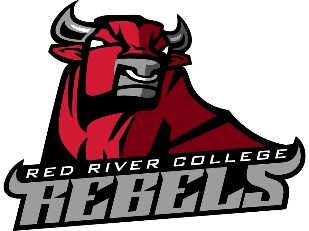 CAMPER INFORMATION:EMERGENCY CONTACT INFORMATION:Parent/Guardian:Other Emergency Contact (family, friend, etc.):ACTIVITY INFORMATION: Deadline to register for each camp is the Friday beforehand (one week prior) at 430pm.Please complete this form and take it to Student Services Centre for payment. Prices DO NOT include GST. Student Services will keep this form and stamp with "Paid". Please keep your original receipt. MORE  >GENERAL PERMISSION / AGREEMENTS / CONSENT:Permissions / Privacy:1.	In case of accident or illness, if a parent or guardian cannot be reached, Recreation Services will take your child to the emergency ward of the nearest hospital. Signing this consent form gives your authorization to the College to seek emergency health services for your child when needed.2.	Information collected on this application will be used by the College for registration, communication and medical purposes only on a “need to know” basis and is collected under the authority of The Freedom of Information and Protection of Privacy Act and The Personal Health Information Act.Agreements:Discipline is handled using a 3-strike system. If a camper misbehaves or acts in an unsafe or inappropriate manner (first strike), he or she will receive a warning. If the behavior continues (second strike), a phone call is made to the parent(s)/guardian(s). If the behavior continues after the call (third strike), the camper is sent home. Recreation Services has a violence-free policy to ensure the safety of all our participants. Any physical misconduct will result in the immediate removal from the program.  Recreation Services reserves the right to refuse access to camps or programs to any participant for inappropriate behavior.By signing this consent, I agree to allow Recreation Services or Red River College to reproduce the likeness of my child (photo, video, etc.) for use in promotional materials or publications, and in any souvenir photo collections (CD) given to all participants.Rec Services will provide supervision, but no organized activities, 45 min prior to and after the In-Service Sports Camp day.No lunch or snacks will be provided for camp participants. Please keep all snacks and lunches peanut free in consideration for those with allergiesFull refund will be granted if you cancel seven days before the day of class.  No refund will be granted if cancellation occurs after the seven days with the exception due to medical reasons (requires a doctor’s note).In-Service Day Sports Camp maybe cancelled in the event of low registration.  If this occurs a refund will be issued for the full amount. Cancellation will happen no later than seven days out.Groups will be broken into age ranges, 6-8 and 9-12, depending on registration amounts.Consent:I, the undersigned, the Parent/Guardian of the aforementioned camper, consent to his/her participation in the Rebels In-Service Day Sports Camp and related activities that involve recreational activities, and demonstrations.The information in this application is correct and I am the legal parent or guardian of 	 (child’s name).I hereby have read and agree to all terms and conditions as stated on both pages of this registration form.  In return for my child  being permitted to participate in the Rebels In-Service Day Sports Camp, I hereby release The Board of Governors of Red River College (operating as Red River College of Applied Arts Science and Technology), the Government of Manitoba, and Athletics and Recreation Services, and their officers, employees, agents and members, from all claims demands, or actions which I or my child, or our heirs, executors or administrators, may have for any loss, injury (including death), illness or condition or aggravation of any illness or condition, which may arise, directly or indirectly, out of, or which is in any way related to participation in the Rebels In-Service Day Sports Camp or in any activities relating to Rebels In-Service Day Sports Camp.	Signature of Parent/Guardian			Date		Printed name of Parent/GuardianREGISTRATION:In order to complete your full registration of the Rebels In-Service Day Sports Camp, you must fill out this form WE LOOK FORWARD TO SEEING YOU AT CAMP!  A camper package detailing where to come for camp, what to bring, etc., will be e-mailed a week prior the camp start date.Participant’s Name:	Surname	Given NamesDate of Birth:	/	/	month	day	yearAddress:Address:Male         Female      City:Province:Postal Code:Home Phone:  (           )Cell:  (           )Email:Grade (as of September 2018):School attending (2018-19 year):School attending (2018-19 year):Primary-Name:Primary-Name:Primary-Name:Phone (Home):Work:Cell:Secondary-Name:Secondary-Name:Secondary-Name:Phone (Home):Work:Cell:Name:Name:Name:Phone (Home):Work:Cell:My child is authorized to leave Rebels Camp:	with the above-named people; and/orDay and TimeDay and TimeLocationCostPlease Register me inIn-Service Day 1Friday, October 199:00am to 4:00pm (Drop Off Starts at 8:15AM, pick up by 4:45PM)Friday, October 199:00am to 4:00pm (Drop Off Starts at 8:15AM, pick up by 4:45PM)North Gym$35 XFITCIn-Service Day 2Friday, November 23 9:00am to 4:00pm (Drop Off Starts at 8:15AM, pick up by 4:45PM)Friday, November 23 9:00am to 4:00pm (Drop Off Starts at 8:15AM, pick up by 4:45PM)North Gym$35 XFITCIn-Service Day 3Friday February 19:00am to 4:00pm (Drop Off Starts at 8:15AM, pick up by 4:45PM)Friday February 19:00am to 4:00pm (Drop Off Starts at 8:15AM, pick up by 4:45PM)North Gym$35 XFITCIn-Service Day 4Friday March 159:00am to 4:00pm (Drop Off Starts at 8:15AM, pick up by 4:45PM)Friday March 159:00am to 4:00pm (Drop Off Starts at 8:15AM, pick up by 4:45PM)North Gym$35 XFITCTotalTotalTotalGSTGSTGSTTotal CostTotal CostTotal Cost